В соответствии со ст. 11 Земельного Кодекса Российской Федерации, материалами землеустройства земельного участка, администрация Ибресинского района п о с т а н о в л я е т:1. Утвердить схему образования земельного участка на кадастровом плане территории. Кадастровые работы выполнены в связи с: образованием земельных участков путем раздела с сохранением в измененных границах исходного земельного участка с кадастровым номером 21:10:220101:269. Кадастровый квартал 21:10:220101. Площадь исходного ЗУ: 320000 кв.м. Проектная площадь: 11 351 кв.м. Категория земель: земли сельскохозяйственного назначения. Разрешенное использование: животноводство (код 1.7). Территориальная зона в соответствии с ПЗЗ: СХ-2 (Зона сельскохозяйственного использования). Местоположение земельного участка: Чувашская Республика-Чувашия, Ибресинский район, Березовское сельское поселение.Заместитель главы администрациирайона - начальник отделасельского хозяйства                                                                         В.Ф.ГавриловЕ.Н.Степанова8 (83538) 22571ЧĂВАШ РЕСПУБЛИКИ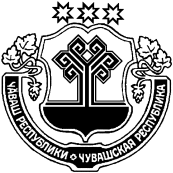 ЧУВАШСКАЯ РЕСПУБЛИКАЙĚПРЕÇ РАЙОНĚН АДМИНИТРАЦИЙЕЙЫШĂНУ            24.10.2018         582 №Йěпреç поселокěАДМИНИТРАЦИЯИБРЕИНКОГО РАЙОНА ПОСТАНОВЛЕНИЕ   24 .10.2018   №582поселок ИбресиОб утверждении схемы  расположения земельного участка на территории Березовского сельского поселения Ибресинского района 